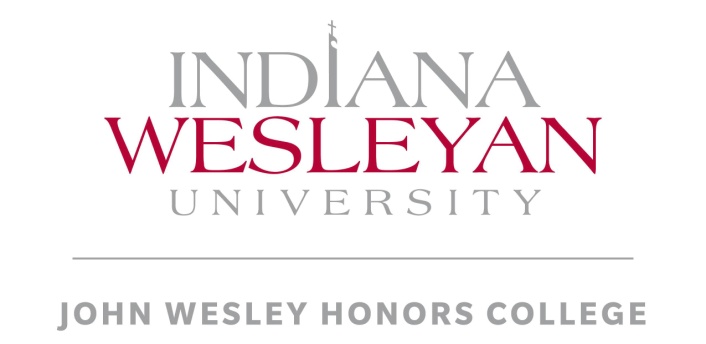 Survey Monkey Usage Request FormName 						 Class year (Fr, So, etc.) 					Email address 													  Major(s) 							Advisor(s) 						  Please respond to the following prompts:Briefly describe the research project for which you are requesting use of the JWHC Survey Monkey account.Attach a copy of your survey instrument.Please submit your form and attached survey to the JWHC office in Goodman 203. Questions should be directed to the Honors College office at 765-677-1799. Allow two weeks for your request to be approved and access to be granted to the Survey Monkey account.